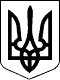 УЖГОРОДСЬКА РАЙОННА державна адміністраціяЗАКАРПАТСЬКОЇ ОБЛАСТІР О З П О Р Я Д Ж Е Н Н Я____15.01.2020__                            Ужгород                           №___14_______Про надання права першого та другого підписів Відповідно до статей 6 і 39 Закону України „Про місцеві державні адміністрації”, наказу Міністерства фінансів України від 22 червня 2012 року №758 „Про затвердження порядку відкриття та закриття рахунків у національній валюті в органах Державної казначейської служби України”, зареєстрованого в Міністерстві юстиції України 18 липня 2012 року за №1206/21518:1. Надати право першого підпису на фінансових та банківських документах:   ДВОРСЬКОМУ Вячеславу Миколайовичу – голові Ужгородської районної державної адміністрації;  МАЦКО Христині Карлівні – першому заступнику голови Ужгородської районної державної адміністрації.2. Право другого підпису на фінансових та банківських документах:   КИЙОВИЧ Аліні Василівні – головному спеціалісту сектору фінансово-господарського забезпечення апарату Ужгородської райдержадміністрації.   3. Визнати таким, що втратило чинність, розпорядження голови райдержадміністрації 12.12.2019 №346 „Про надання права першого та другого підписів”.Контроль за виконанням цього розпорядження залишаю за собою.Голова державної адміністрації 	          			Вячеслав ДВОРСЬКИЙ